CHAINE DE TRAITEMENT PERMETTANT DE REPARTIR FINEMENT LA POPULATION A L’ECHELLE DU BÂTI
Date : 07/12/2016	Auteurs : SIGLR, Montpellier Méditerranée Métropole, Ville de Montpellier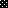 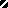 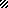 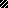 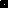 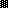 